Театральный сезон  С 24 декабря по 27 декабря в МОУ «СОШ №1» будет проходить премьера спектакля «Волшебный посох». Все действующие лица и исполнители в спектакле - ученики нашей школы. Режиссёр – замечательный педагог Силантьева Светлана Владимировна.  Сегодня зимнюю сказку посмотрели учащиеся начальной школы, учащиеся 5 - 8 классов. Дети смеялись над проделками Бабы Яги и Лешия. В роли Бабы Яги – Алина Кузнецова, Леший – Никита Аверин. Удивительной можно назвать игру Кирилла Двукраева в роли Ворона. А какой был Дед Мороз! Эту роль сыграл Глеб Евдокименко. Первоклассники были уверены, что Дед Мороз настоящий!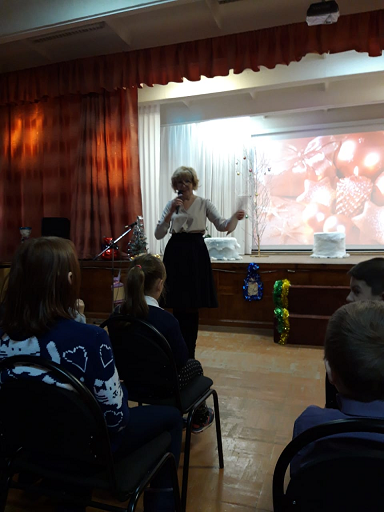 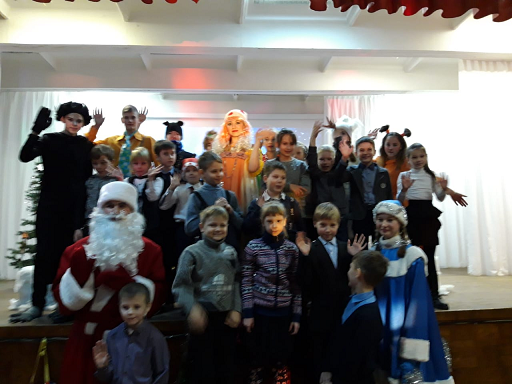 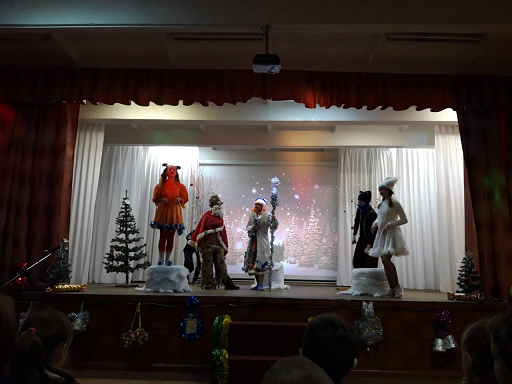 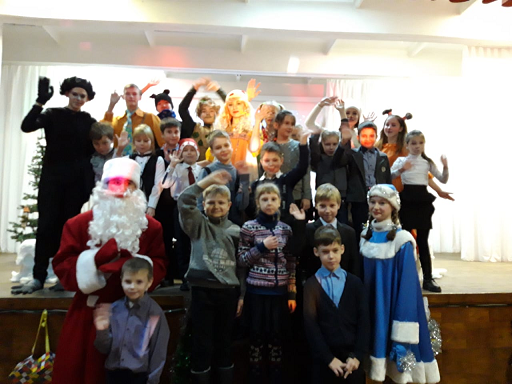 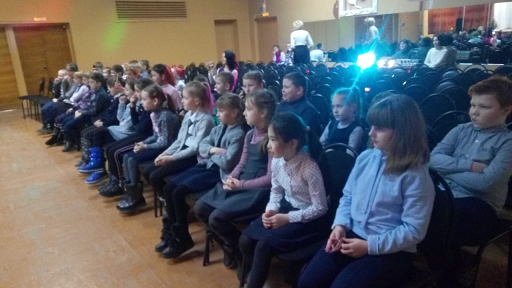 